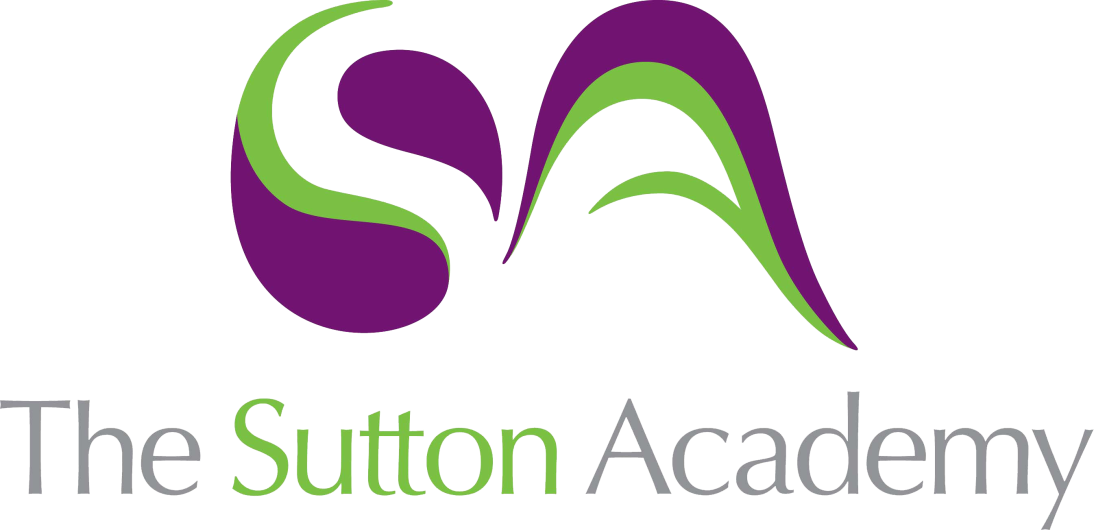 Knowledge Rich Curriculum Plan Y8 Unit 4Las vacaciones Focus Skill: Listening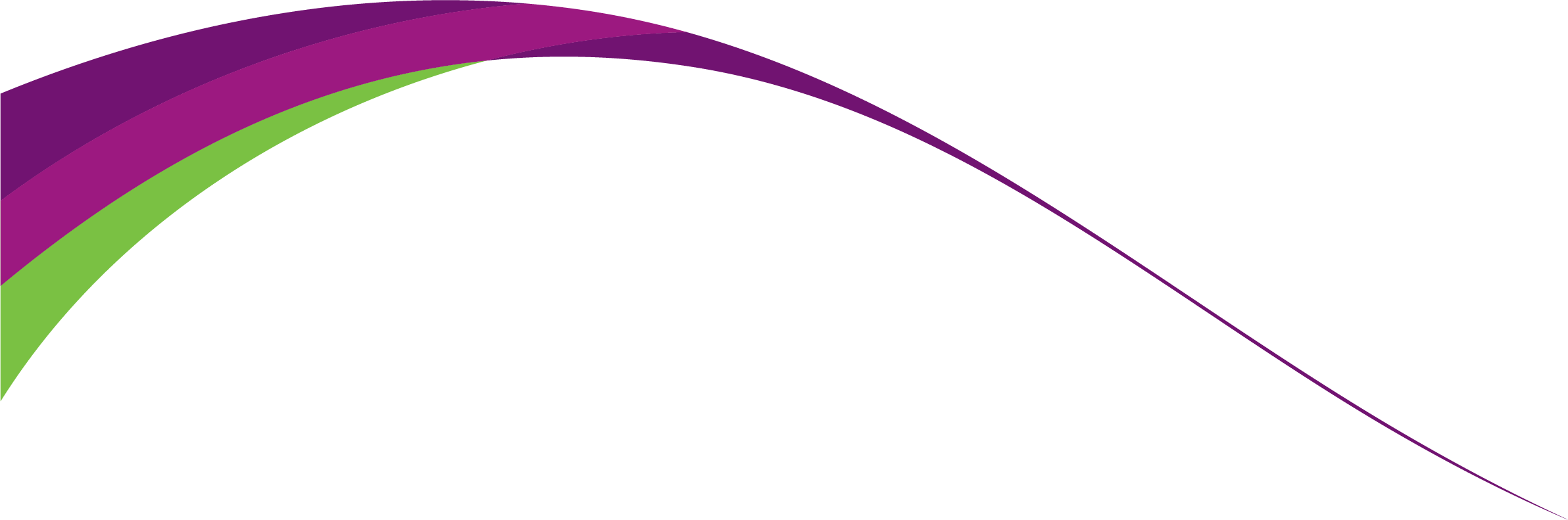 Lesson/Learning Sequence Intended Knowledge:Students will know…Tiered Vocabulary Prior Knowledge:In order to know this students, need to already know…Assessment Lesson 1 El transporte12 different forms of transport – see KOHow to compare transport using comparativesvoy en = I go byviajo en = I travel byComparative Adjectives related to transport – see KOMWB tasksSpeaking taskLesson 2 El presenteHow to form the present tense for ar, er and ir verbsTo conjugateThere are 3 types of verb endings in Spanish (ar, er, ir)MWB tasksListening tasksLesson 3 Actividades en las vacaciones10 holiday activities – see KOExcursionHow to conjugate the verb ir in the present tenseMWB tasksWriting taskLesson 4 Las vacaciones diferentes7 types of holidays – see KOse puede = you can (+ infinitive)How to describe what you can do on different types of holidaysPositive and negative opinionsPositive and negative adjectives related to holidaysWhole Class Feedback – Listening taskTranslation taskLesson 5 Parar y pensarTBCTBCLesson 6 En el hotelHow to describe a hotel using 11 different adjectives – see KOMe quedo/me alojo en = I stay inNos quedamos/alojamos en = we estay inAccommodationFacilitiesLocation The rule for word order and agreementsPositive and negative opinionsPositive and negative adjectives related to holidaysMWB tasksWhole Class Feedback – Delayed dictationLesson 7 El año pasadoHow to describe where they stayed last year using the preterite tenseFui = I wentFue = it wasPreterite tenseThe rule for word order and agreementsPositive and negative opinionsPositive and negative adjectives related to holidaysWriting taskLesson 8 Tus planes para el año que vieneHow to describe where they are going to stay next year using the near future tenseHow to conjugate the verb irThe rule for word order and agreementsPositive and negative opinionsPositive and negative adjectives related to holidaysMWB taskWriting taskLesson 9 Parar y pensarTBCTBCLesson 10La Semana SantaSpanish Easter holiday traditions (Holy Week, Domingo de Ramos, Miércoles de Ceniza, Jueves Santo, Domingo de Pascua)Easter traditions in this countryTranslation tasks